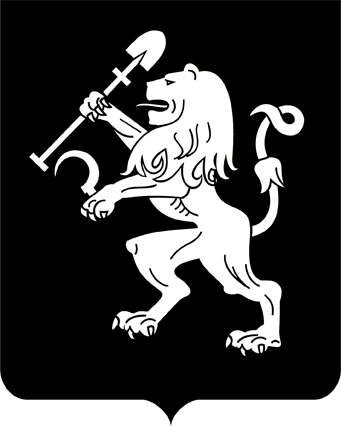 АДМИНИСТРАЦИЯ ГОРОДА КРАСНОЯРСКАПОСТАНОВЛЕНИЕО проведении публичных слушаний по проектам решений о предоставлении разрешения на условно разрешенный вид использования земельного участка или объекта капитального строительства и разрешения на отклонение от предельных параметров разрешенного строительства, реконструкции объектов капитального строительстваНа основании ст. 5.1, 39, 40 Градостроительного кодекса Российской Федерации, ст. 16, 28 Федерального закона от 06.10.2003                        № 131-ФЗ «Об общих принципах организации местного самоуправления в Российской Федерации», ст. 6, 7 Правил землепользования                   и застройки городского округа город Красноярск, утвержденных решением Красноярского городского Совета депутатов от 07.07.2015                      № В-122, ст. 20 Положения об организации и проведении публичных слушаний по проектам в области градостроительной деятельности в городе Красноярске, утвержденного решением Красноярского городского Совета депутатов от 19.05.2009 № 6-88, руководствуясь ст. 41, 58, 59 Устава города Красноярска,  ПОСТАНОВЛЯЮ:1. Провести публичные слушания по проектам решений о предоставлении: 1) Толстихину Николаю Александровичу разрешения на отклонение от предельных параметров разрешенного строительства, реконструкции объектов капитального строительства в части уменьшения         отступа от красной линии – без отступа (при нормативном не менее              3 м), уменьшения минимального расстояния с южной стороны до основного строения – до 2 м (при нормативном не менее 3 м) на земельном участке с кадастровым номером 24:50:0300041:40, расположенном в территориальной зоне застройки индивидуальными жилыми дома-            ми (Ж-1) по адресу: г. Красноярск, ул. 7-я Продольная, 5, с целью            реконструкции жилого дома;2) обществу с ограниченной ответственностью «Промбезо-пасность» разрешения на отклонение от предельных параметров раз-решенного строительства, реконструкции объектов капитального                  строительства в части уменьшения отступа от красной линии  с восточной – до 3 м (при нормативном не менее 6 м) на земельном участке          с кадастровым номером 24:50:0700153:358, расположенном в территориальной зоне застройки многоэтажными жилыми домами (Ж-4) по адресу: г. Красноярск,  ул. Судостроительная, 99, с целью завершения строительства  жилого дома;3) департаменту муниципального имущества и земельных отношений администрации города разрешения на условно разрешенный вид          использования земельного участка с кадастровым номером 24:50: 0700254:1786, расположенного в территориальной зоне застройки              многоэтажными жилыми домами (Ж-4) по адресу: г. Красноярск, Свердловский район, ул. 60 лет Октября, 40, с целью размещения магазина (код – 4.4);4) департаменту муниципального имущества и земельных отношений администрации города разрешения на условно разрешенный вид          использования земельного участка с кадастровым номером 24:50: 0700425:810, расположенного в территориальной зоне застройки объектов садоводства (СХ-2) по адресу: г. Красноярск, Свердловский район, район реки Базаихи, с целью размещения магазина (код – 4.4);5) департаменту муниципального имущества и земельных отношений администрации города разрешения на условно разрешенный вид             использования земельного участка с кадастровым номером 24:50: 0100478:1149, расположенного в территориальной зоне застройки индивидуальными жилыми домами (Ж-1) по адресу: г. Красноярск, Октябрьский район, ул. Тальниковая, с целью хранения автотранспорта               (код – 2.7.1);6) обществу с ограниченной ответственностью «Импульс»                  разрешения на условно разрешенный вид использования земельного участка с кадастровым номером 24:50:0400124:5250, расположенного              в территориальной зоне застройки многоэтажными жилыми дома-               ми (Ж-4) по адресу: г. Красноярск, ул. Взлетная, 12а, с целью размещения объекта общественного питания (код – 4.6) (далее – Проекты).2. Комиссии по подготовке проекта Правил землепользования              и застройки города Красноярска, действующей на основании распоряжения администрации города от 18.05.2005 № 448-р:1) организовать размещение Проектов и информационных материалов к ним на официальном сайте администрации города;2) организовать проведение экспозиции материалов Проектов; 3) осуществить консультирование посетителей экспозиции                по Проектам;4) организовать подготовку и проведение собрания участников публичных слушаний;5) рассмотреть предложения и замечания по Проектам;6) осуществить подготовку и оформление протокола публичных слушаний;7) осуществить подготовку и опубликование заключения о результатах публичных слушаний по Проектам.3. Управлению архитектуры администрации города: 1) обеспечить подготовку оповещения о начале публичных слушаний по Проектам; 2) разместить на официальном сайте администрации города:оповещение о начале публичных слушаний по Проектам;заключения о результатах публичных слушаний по Проектам.4. Департаменту информационной политики администрации города опубликовать в газете «Городские новости»:1) оповещение о начале публичных слушаний по Проектам;2) заключения о результатах публичных слушаний по Проектам               в день окончания публичных слушаний.5. Настоящее постановление опубликовать в газете «Городские новости» и разместить на официальном сайте администрации города.6. Постановление вступает в силу со дня его официального опубликования.7. В случае отсутствия в течение 10 дней с даты официального опубликования настоящего постановления публикации оповещения            о начале публичных слушаний по Проектам, указанным в пункте 1 настоящего постановления, настоящее постановление в отношении соответствующих Проектов подлежит признанию утратившим силу.8. Контроль за исполнением настоящего постановления возложить на заместителя Главы города – руководителя департамента Главы города Потылицыну О.В.Глава города                                                                                С.В. Еремин04.12.2019№ 925